Racquet GamesOutdoorTennis Rules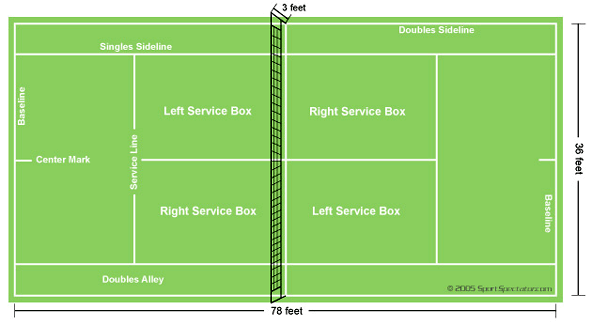 Service:serve each point from alternative sides on base line If the server fails to get first serve in they can use their second serve, failing to complete the second serve the point will be lostIf the server clips the net but the ball goes in the service area  it is legal Miscellaneous:If player touches net, distracts his opponent or impedes in anyway then they automatically lose the pointThe ball can hit any part of the line for the point to be called in, outside the line and the ball is outScoringEach set:4 points to win the game (1st point – 15, 2nd point – 30, 3rd point – 40, 4th point – game)40 – 40 results as a deuce (player must win by a clear of 2 points)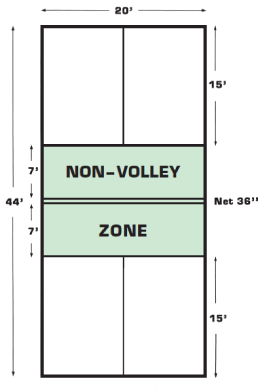 Each game:best out of so many sets (out of 3 – women, out of 5 – men)clearly win by 2 sets (i.e. 7-5 sets to win)Court DiagramIndoorPickle BallRulesService:Serves are made diagonally, starting with the right-hand service-square and alternating each serveServer must clear the seven-foot non-volley-zone in front of the net and land in the diagonal service courtServes should be done underhand with the paddle below the waistServer must keep both feet behind the back line when servingThe ball should be hit into the air without being bouncedServing side will continue to serve until there is a fault on the serviceScoringFirst side scoring eleven points and leading by at least two points winsPlayers can only score a point if they are servingTeams switch sides when they receive a point 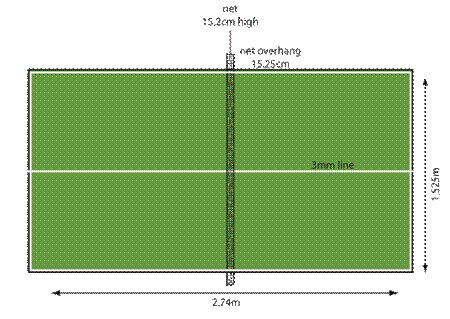 Table Tennisa. RulesService: Performed from area behind the table and between the side edgesToss ball up, strike while it’s in the air, first bounce should be on the server’s court, passes over the net bouncing on receiver’s courtNOTE: if server misses the ball completely, the receiver scores 1 pointReturning the ball:Ball must be struck after it bounces on your court (if hit before hitting your court its considered a volley – illegal), then hitting it directly over the net into the receivers courtIF the ball hits the net and goes over, it is legalBall cannot physically touch the empty hand (non-racquet hand) If the ball strikes the top surface or top edges or corners it is legal, but aide edges are out of boundsb. ScoringPoints (if your opponent):Fails to make a good serveFails to make a legal returnTouches the net in any way with racquet, clothing, or bodyVolley the ball at anytimeBall touches clothing or body